Publicado en Londres el 31/01/2024 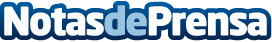 Hack The Box plantea hacer una revisión de los procesos de contratación y planes de estudios universitariosUna nueva investigación revela una desconexión entre la educación universitaria mundial y las normas de contratación con la evolución de las funciones cibernéticasDatos de contacto:Hack The BoxHack The Box+447460038468Nota de prensa publicada en: https://www.notasdeprensa.es/hack-the-box-plantea-hacer-una-revision-de-los Categorias: Internacional Educación Ciberseguridad Universidades Innovación Tecnológica http://www.notasdeprensa.es